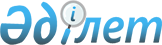 О бюджете сельского округа Коктобе на 2020-2022 годыРешение Жанакорганского районного маслихата Кызылординской области от 30 декабря 2019 года № 421. Зарегистрировано Департаментом юстиции Кызылординской области 6 января 2020 года № 7193.
      В соответствии с пунктом 2 статьи 9-1 кодекса Республики Казахстан от 4 декабря 2008 года "Бюджетный кодекс Республики Казахстан", подпунктом 1) пункта 1 статьи 6 Закона Республики Казахстан от 23 января 2001 года "О местном государственном управлении и самоуправлении в Республике Казахстан", Жанакорганский районный маслихат РЕШИЛ:
      1. Утвердить бюджет сельского округа Коктобе на 2020-2022 годы согласно приложениям 1, 2 и 3 соответственно, в том числе на 2020 год в следующем объеме:
      1) доходы – 69 375,2 тысяч тенге, в том числе:
      налоговые поступления – 544 тысяч тенге;
      неналоговые поступления – 728,7 тысяч тенге;
      поступления от продаж основного капитала – 0;
      поступления трансфертов – 68 102,5 тысяч тенге;
      2) затраты – 69 375,2 тысяч тенге;
      3) чистое бюджетное кредитование – 0:
      бюджетные кредиты – 0;
      погашение бюджетных кредитов – 0;
      4) сальдо по операциям с финансовыми активами – 0:
      приобретение финансовых активов – 0;
      поступления от продаж финансовых активов государства – 0;
      5) дефицит (профицит) бюджета – 0;
      6) финансирование дефицита (использование профицита) бюджета – 0.
      Сноска. Пункт 1 – в редакции решения Жанакорганского районного маслихата Кызылординской области от 30.11.2020 № 552 (вводится в действие с 01.01.2020).


      2. Объем субвенций за 2020 год, передаваемый из районного бюджета в бюджет сельского округа 51 220 тысяч тенге. 
      3. Перечень местных бюджетных программ, не подлежащих секвестированию в процессе исполнения бюджета сельского округа на 2020-2022 годы утвердить согласно приложению 4 к настоящему решению.
      4. Настоящее решение вводится в действие с 1 января 2020 года и подлежит официальному опубликованию. Бюджет сельского округа Коктобе на 2020 год
      Сноска. Приложение 1 – в редакции решения Жанакорганского районного маслихата Кызылординской области от 30.11.2020 № 552 (вводится в действие с 01.01.2020). Бюджет сельского округа Коктобе на 2021 год Бюджет сельского округа Коктобе на 2022 год Перечень местных бюджетных программ, не подлежащих секвестированию в процессе исполнения бюджета сельского округа на 2020-2022 годы
					© 2012. РГП на ПХВ «Институт законодательства и правовой информации Республики Казахстан» Министерства юстиции Республики Казахстан
				
      Председатель внеочередной ХLІ сессииЖанакорганского районного маслихата

А. Кыстаубаева

      Секретарь Жанакорганскогорайонного маслихата

Е. Ильясов
Приложение 1 к решению
Жанакорганского районного маслихата
от 30 декабря 2019 года № 421
Категория
Категория
Категория
Категория
Категория
Сумма, тысяч тенге
Класс
Класс
Класс
Класс
Сумма, тысяч тенге
Подкласс
Подкласс
Подкласс
Сумма, тысяч тенге
Специфика
Специфика
Сумма, тысяч тенге
1. Доходы
1. Доходы
69 375,2
1
Налоговые поступления
Налоговые поступления
544
01
Подоходный налог
Подоходный налог
45
2
Индивидуальный подоходный налог
Индивидуальный подоходный налог
45
04
Hалоги на собственность
Hалоги на собственность
499
1
Hалоги на имущество
Hалоги на имущество
19
3
Земельный налог
Земельный налог
80
4
Hалог на транспортные средства
Hалог на транспортные средства
400
2
Неналоговые поступления
Неналоговые поступления
728,7
06
Другие неналоговые поступления
Другие неналоговые поступления
728,7
1
Другие неналоговые поступления
Другие неналоговые поступления
728,7
4
Поступления трансфертов 
Поступления трансфертов 
68 102,5
02
Трансферты из вышестоящих органов государственного управления
Трансферты из вышестоящих органов государственного управления
68 102,5
3
Трансферты из районного (города областного значения) бюджета
Трансферты из районного (города областного значения) бюджета
68 102,5
Функциональная группа
Функциональная группа
Функциональная группа
Функциональная группа
Сумма, тысяч тенге
Функциональная подгруппа 
Функциональная подгруппа 
Функциональная подгруппа 
Функциональная подгруппа 
Сумма, тысяч тенге
Администраторы бюджетных программ 
Администраторы бюджетных программ 
Администраторы бюджетных программ 
Сумма, тысяч тенге
Программа 
Программа 
Сумма, тысяч тенге
Наименование
Сумма, тысяч тенге
II. Расходы
69 375,2
01
Государственные услуги общего характера
28 335,1
1
Представительные, исполнительные и другие органы, выполняющие общие функции государственного управления
28 335,1
124
Аппарат акима города районного значения, села, поселка, сельского округа
28 335,1
001
Услуги по обеспечению деятельности акима города районного значения, села, поселка, сельского округа
18 758,1
022
Капитальные расходы государственных учреждений и организаций
9 597
04
Образование
22 591
1
Дошкольное воспитание и обучение
22 591
124
Аппарат акима города районного значения, села, поселка, сельского округа
22 591
004
Дошкольное воспитание и обучение и организация медицинского обслуживания в организациях дошкольного воспитания и обучения
22 591
05
Здравохранение
23
9
Прочие услуги в области здравоохранения
23
124
Аппарат акима города районного значения, села, поселка, сельского округа
23
002
Организация в экстренных случаях доставки тяжелобольных людей до ближайшей организации здравоохранения, оказывающей врачебную помощь
23
07
Жилищно-коммунальное хозяйство
6 841,1
3
Благоустройство населенных пунктов
6 841,1
124
Аппарат акима города районного значения, села, поселка, сельского округа
6 841,1
008
Освещение улиц населенных пунктов
811
009
Обеспечение санитарии населенных пунктов
79
011
Благоустройство и озеленение населенных пунктов
5 951,1
08
Культура, спорт, туризм и информационное пространство
11 565
1
Деятельность в области культуры
11 317
124
Аппарат акима города районного значения, села, поселка, сельского округа
11 317
006
Поддержка культурно-досуговой работы на местном уровне
11 317
2
Спорт
248
124
Аппарат акима города районного значения, села, поселка, сельского округа
248
028
Проведение физкультурно-оздоровительных и спортивных мероприятий на местном уровне
248
3.Чистое бюджетное кредитование
0
4. Сальдо по операциям с финансовыми активами
0
5. Дефицит (профицит) бюджета
0
6. Финансирование дефицита (использование профицита) бюджета
0Приложение 2 к решению Жанакорганского районного маслихата от 30 декабря 2019 года № 421
Категория
Категория
Категория
Категория
Категория
Сумма, тысяч тенге
Класс
Класс
Класс
Класс
Сумма, тысяч тенге
Подкласс
Подкласс
Подкласс
Сумма, тысяч тенге
I. ДОХОДЫ
I. ДОХОДЫ
51 678
1
Налоговые поступления
Налоговые поступления
618
04
Налоги на собственность
Налоги на собственность
618
1
Hалоги на имущество
Hалоги на имущество
20
3
Земельный налог
Земельный налог
116
4
Налог на транспортные средства
Налог на транспортные средства
482
4
Поступление трансфертов
Поступление трансфертов
51 060
02
Трансферты из вышестоящих органов государственного управления
Трансферты из вышестоящих органов государственного управления
51 060
3
Трансферты из бюджетов городов районного значения, сел, поселков, сельских округов
Трансферты из бюджетов городов районного значения, сел, поселков, сельских округов
51 060
Функциональная группа
Функциональная группа
Функциональная группа
Функциональная группа
Функциональная группа
Сумма, тысяч тенге
Функциональная подгруппа
Функциональная подгруппа
Функциональная подгруппа
Функциональная подгруппа
Сумма, тысяч тенге
Администратор бюджетных программ
Администратор бюджетных программ
Администратор бюджетных программ
Сумма, тысяч тенге
Программа
Программа
Сумма, тысяч тенге
Наименование
Сумма, тысяч тенге
II. ЗАТРАТЫ
51 678
1
Государственные услуги общего характера
18 770
1
Представительные, исполнительные и другие органы, выполняющие общие функции государственного управления
18 770
124
Аппарат акима города районного значения, села, поселка, сельского округа
18 770
001
Услуги по обеспечению деятельности акима города районного значения, села, поселка, сельского округа
18 770
4
Образование
20 357
1
Дошкольное воспитание и обучение
20 357
124
Аппарат акима города районного значения, села, поселка, сельского округа
20 357
004
Обеспечение деятельности организаций дошкольного воспитания и обучения
20 357
5
Другие виды медицинской помощи
24
9
Прочие услуги в области здравоохранения
24
124
Аппарат акима города районного значения, села, поселка, сельского округа
24
002
Организация в экстренных случаях доставки тяжелобольных людей до ближайшей организации здравоохранения, оказывающей врачебную помощь
24
7
Жилищно-коммунальное хозяйство
1 894
3
Благоустройство населенных пунктов
1 894
124
Аппарат акима города районного значения, села, поселка, сельского округа
1 894
008
Освещение улиц в населенных пунктах
184
009
Обеспечение санитарии населенных пунктов
81
011
Благоустройство и озеленение населенных пунктов
1 629
8
Культура, спорт, туризм и информационное пространство
10 633
1
Деятельность в области культуры
10 378
124
Аппарат акима города районного значения, села, поселка, сельского округа
10 378
006
Поддержка культурно-досуговой работы на местном уровне
10 378
2
Спорт
255
124
Аппарат акима города районного значения, села, поселка, сельского округа
255
028
Проведение физкультурно- оздравительных и спортивных мероприятии на местном уровне
255
3.Чистое бюджетное кредитование
0
4. Сальдо по операциям с финансовыми активами
0
5. Дефицит (профицит) бюджета
0
6. Финансирование дефицита (использование профицита) бюджета
 0Приложение 3 к решению Жанакорганского районного маслихата от 30 декабря 2019 года № 421
Категория
Категория
Категория
Категория
Категория
Сумма, тысяч тенге
Класс
Класс
Класс
Класс
Сумма, тысяч тенге
Подкласс
Подкласс
Подкласс
Сумма, тысяч тенге
I. ДОХОДЫ
I. ДОХОДЫ
 51 903
1
Налоговые поступления
Налоговые поступления
643
04
Налоги на собственность
Налоги на собственность
643
1
Hалоги на имущество
Hалоги на имущество
21
3
Земельный налог
Земельный налог
121
4
Налог на транспортные средства
Налог на транспортные средства
501
4
Поступление трансфертов
Поступление трансфертов
51 260
02
Трансферты из вышестоящих органов государственного управления
Трансферты из вышестоящих органов государственного управления
51 260
3
Трансферты из бюджетов городов районного значения, сел, поселков, сельских округов
Трансферты из бюджетов городов районного значения, сел, поселков, сельских округов
51 260
Функциональная группа
Функциональная группа
Функциональная группа
Функциональная группа
Функциональная группа
Сумма, тысяч тенге
Функциональная подгруппа
Функциональная подгруппа
Функциональная подгруппа
Функциональная подгруппа
Сумма, тысяч тенге
Администратор бюджетных программ
Администратор бюджетных программ
Администратор бюджетных программ
Сумма, тысяч тенге
Программа
Программа
Сумма, тысяч тенге
Наименование
Сумма, тысяч тенге
II. ЗАТРАТЫ
51 903
1
Государственные услуги общего характера
18 826
1
Представительные, исполнительные и другие органы, выполняющие общие функции государственного управления
18 826
124
Аппарат акима города районного значения, села, поселка, сельского округа
18 826
001
Услуги по обеспечению деятельности акима города районного значения, села, поселка, сельского округа
18 826
4
Образование
20 418
1
Дошкольное воспитание и обучение
20 418
124
Аппарат акима города районного значения, села, поселка, сельского округа
20 418
004
Обеспечение деятельности организаций дошкольного воспитания и обучения
20 418
5
Другие виды медицинской помощи
25
9
Прочие услуги в области здравоохранения
25
124
Аппарат акима города районного значения, села, поселка, сельского округа
25
002
Организация в экстренных случаях доставки тяжелобольных людей до ближайшей организации здравоохранения, оказывающей врачебную помощь
25
7
Жилищно-коммунальное хозяйство
1 951
3
Благоустройство населенных пунктов
1 951
124
Аппарат акима города районного значения, села, поселка, сельского округа
 1 951
008
Освещение улиц в населенных пунктах
190
009
Обеспечение санитарии населенных пунктов
83
011
Благоустройство и озеленение населенных пунктов
1 678
8
Культура, спорт, туризм и информационное пространство
10 683
1
Деятельность в области культуры
10 420
124
Аппарат акима города районного значения, села, поселка, сельского округа
10 420
006
Поддержка культурно-досуговой работы на местном уровне
10 420
2
Спорт
263
124
Аппарат акима города районного значения, села, поселка, сельского округа
263
028
Проведение физкультурно- оздравительных и спортивных мероприятии на местном уровне
263
3.Чистое бюджетное кредитование
0
4. Сальдо по операциям с финансовыми активами
0
5. Дефицит (профицит) бюджета
0
6. Финансирование дефицита (использование профицита) бюджета
 0Приложение 4 к решению Жанакорганского районного маслихата от 30 декабря 2019 года № 421
Наименование 
Здравоохранение
Организация в экстренных случаях доставки тяжелобольных людей до ближайшей организации здравоохранения, оказывающей врачебную помощь